Рекомендации для проведения отборочного тура, первого этапа Московской олимпиады школьников по изобразительному искусству.Требования к организации номинаций на площадках Олимпиады:для проведения номинации «Рисуем с натуры» необходимо иметь: достаточный объём натюрмортного фонда, необходимого для постановки заданий, оборудование мольбертами, обеспечение комфортной обстановки для участников размещение не более 10 человек на одну постановку;для проведения номинации «Рисуем на тему» необходимы аудитории, оборудованные столами. Выполнение заданий желательно при посадке по одному за парту;номинации «Скульптура» - проходит дистанционно;для номинации «Рисунок на компьютере» - проходит в режиме онлайн.В номинации «Рисование на тему» (5 - 11 классы), проводится очно:Творческие работы выполняются обучающимися не более 3 часов любым графическим или живописным материалом на формате А3, по заданиям, которые озвучиваются в начале олимпиады.Организованное жюри просматривает работы учащихся с присвоением количества баллов до конца декабря. Результаты сообщаются участникам через личные кабинеты. Работы отборочного тура не передаются в оргкомитет и хранятся на площадках проведения до окончания проекта.Критерии оценки творческих работ в номинации «Рисунок на тему»:Раскрытие темы.Соответствие содержания творческой работы выбранной теме. Образность и композиционная целостность в раскрытии темы. Умение выбрать среди опыта жизненных наблюдений заданную тему.Наблюдательность.Умение с интересом разглядывать жизнь и видеть в ней поэтический, пластический образ. Умение связывать фантазию с реальностью.Осознанное использование выразительных средств и выразительных возможностей художественных материалов.Выбор художественных материалов, способных наиболее эмоционально донести до зрителя идею автора. Раскрытие образа через выразительные возможности художественных материалов. Ритмическая и колористическая организация работы.Эмоциональность и  индивидуально-личностный подход.Эмоциональное переживание участником содержания своей работы и умение его выразить пластическими средствами. Выражение своего эстетического отношения и нравственно-этической позиции. Отсутствие стандартности образа.Отсутствие подражательности стандартам массовой культуры.Уровень развития художественного вкуса и эстетического опыта ребенка.Учитывая единые требования в оценке творческих работ обучающихся, жюри на всех уровнях при просмотре и оценивании олимпиадных работ пользуется 100 бальной шкалой. Участвовать в следующем туре смогут победители и призёры отборочного тура, набравшие более 50 баллов. В номинации «Рисование с натуры» (8 - 11 классы), проводится очно:Для выполнения работы в номинации «Рисование с натуры» (время на выполнение работы – 4 часа) рекомендуется выполнить постановочный натюрморт из 3-4 предметов, (обязательно включая для графики - гипсовые тела) с 2 драпировками (1 фоновая, 2 постановочная), графическими или живописными материалами на формате А3 или А2 (по желанию).В своих работах необходимо:- органично скомпоновать лист, композиционно грамотно разместив все элементы в листе; - решить вопросы перспективы и пропорций; - сымитировать тональное пространство в листе между передним, средним и дальними планами, выявить пространство между предметами; - найти общее тональное или колористическое решение всей композиции, показать светотень; - показать владение художественным материалом;- проявить свою индивидуальность.Организованное жюри просматривает работы учащихся с присвоением количества баллов до конца декабря. Результаты сообщаются участникам через личные кабинеты. Работы отборочного тура не передаются в оргкомитет и хранятся на площадках проведения до окончания проектаКритерии оценки творческих работ:Грамотное композиционное размещение изображения на плоскости листа бумаги. Объективный конструктивный анализ формы, нахождение пропорционального соответствия между натурой и рисунком и перспективное построение рисунка на картинной плоскости.Умение выявлять объемную форму предметов с помощью светотени, цветовых сочетаний.Выразительное использование графических или живописных материалов. Ритмическая, пластическая и колористическая организация работы.Умение передавать характер и создавать художественный образ предмета (предметов) за счет средств художественной выразительности;Учитывая единые требования в оценке творческих работ обучающихся, жюри на всех уровнях при просмотре и оценивании олимпиадных работ пользуется 100 бальной шкалой. Участвовать в следующем туре смогут победители и призёры отборочного тура, набравшие более 50 баллов. В номинации «Скульптура» (5 - 11 классы), проводится очно, дистанционно:Всем участникам в номинации «Скульптура», необходимо:                                                                       В 10.00 зайти в личный кабинет или на сайты  http://cnho.ru/, http://mos-izo.olimpiada.ru/   и получить задание. Изучить его, и приступить к его выполнению. Обучающимся создаётся в любом пластическом материале (глина, пластика, пластилин и др.) произведение в круглой скульптуре, либо рельефе. Герой или придуманный сюжет выполняется согласно выбранной теме из предложенных. Работу необходимо закончить не позднее 14.00 (за 4 часа), сфотографировать при хорошем освещении (на гладком фоне) в трёх ракурсах (фас, профиль, три четверти) и прикрепить в личном кабинете вместе с текстовым файлом, в котором указаны выбранная тема и название работы (все файлы необходимо заархивировать и загрузить в личном кабинете на сайте ЕСР).Требования к фотографиям:формат - jpgразмер – 1500 х1000цветные.Обращение членов жюри к учителям и участникам Московской олимпиады школьников по изобразительному искусству в номинации «скульптура»:1. Анализируя работы участников, жюри пришло к выводу, что педагоги и ученики не вполне понимают скульптуру, как самостоятельный вид искусства, путая её с игрушкой, куклой, муляжом.2. У скульптуры свой самостоятельный язык, средство выразительности в котором есть объём и движение.3. Скульптура ценится не обилием подробных деталей, которые можно наблюдать в натуре, а обобщённостью и подчинённостью детали главной идеи.4. Скульптура не должна терять свою исконную связь с каменным блоком, несмотря на то, что это вылепленное произведение.5. Большое значение следует уделять плинту (подставке скульптуры) который не может быть тонким, как бумага и какой попало формы. Плинт должен твёрдо держать и «собирать» скульптуру, как рама картину.6. Детали работы должны составлять единое целое и с абстрактной точки зрения должны представляться единым монолитом.7. Часто в детских работах можно встретить использование цветного пластилина не естественных (ярких) цветов, для обозначения различных деталей в скульптуре. Подобные вещи не допустимы и превращают скульптуру в игрушку.8. Сочиняя скульптурную композицию, следует изучать работы выдающихся скульпторов предыдущих эпох и наших современников. Недопустимо превращать скульптуру в забавных человечков и зверят, что является дурновкусием.9. Изучение окружающего мира, глубокое всматривание в него и анализ языка скульптуры путём изучения выдающихся произведений – вот верный путь к постижению древнего и великого искусства скульптуры.10. Детская скульптура это не что-то совершенно самостоятельное, не связанное с скульптурными произведениями созданными взрослыми. Она хоть и выполнена детьми, но имеет такие же правила, законы и язык на котором говорит взрослый скульптор. Именно этот особый язык педагог должен прививать ребёнку.Отрицательный пример: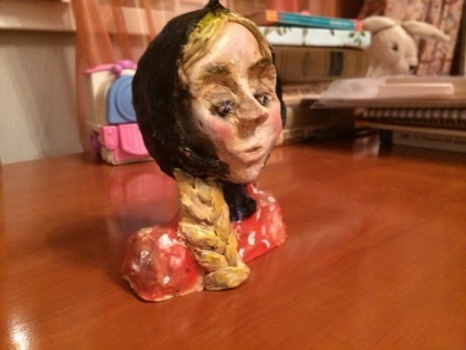 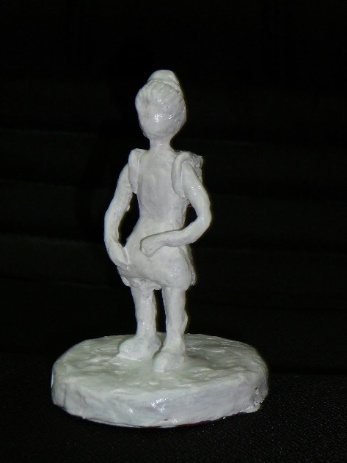 Критерии работ:1.	Раскрытие темы.Соответствие содержания творческой работы выбранной теме. Образность и композиционная целостность в раскрытии темы. Умение выбрать среди опыта жизненных наблюдений заданную тему.2.	Наблюдательность.Умение с интересом разглядывать жизнь и видеть в ней поэтический, пластический образ. Умение связывать фантазию с реальностью.3.	Осознанное  использование выразительных средств и выразительных возможностей пластического материала.Выбор пластического материала, способного наиболее эмоционально донести до зрителя идею автора. Раскрытие образа через выразительные возможности пластического материала. Ритмическая организация работы.4.	Эмоциональность и индивидуально-личностный подход.Эмоциональное переживание ребенком содержания своей работы и умение его выразить пластическими средствами. Выражение своего эстетического отношения и нравственно-этической позиции. Отсутствие стандартности образа.5.	Отсутствие подражательности стандартам массовой культуры.Уровень развития художественного вкуса и эстетического опыта ребенка.Учитывая единые требования в оценке творческих работ обучающихся на всех уровнях, при просмотре и оценивании олимпиадных работ пользуется 100 бальной шкалой.Участвовать в следующем туре смогут победители и призёры отборочного тура, набравшие более 50 баллов.В номинации «Рисунок на компьютере» (8 - 11 классы), проводится очно, в режиме онлайн:Всем участникам, работающим в номинации «Рисунок на компьютере», необходимо:                                                                       В 10.00 зайти в личный кабинет или на сайты  http://cnho.ru/, http://mos-izo.olimpiada.ru/   и получить задание. Изучить его, и приступить к его выполнению. Работу необходимо закончить не позднее 14.00 (за 4 часа прикрепить в личном кабинете вместе с текстовым файлом, в котором указаны выбранная тема и название работы (все файлы необходимо заархивировать и загрузить в личном кабинете на сайте ЕСР).Программы, в которых можно выполнить работу (базовые):MS PaintPaint NetMS Office Power PointGimp 2InkscapeKompas 3D LiteBlender 3DArt RageРисунок должен соответствовать заданию и быть создан с помощью компьютерных технологий в конкретной программной среде. Принимается работа от каждого участника, выполненная самостоятельно (без помощи педагога или других учащихся). Запрещается использовать коллажи, сканированные или внедренные изображения.Критерии оценки творческих работ:Грамотное композиционное решение.Выразительность созданной композиции, индивидуальность творческого мышления, качество художественного исполнения (дизайн элементов оформления, гармоничное цветовое сочетание).Владение инструментарием и знанием технических возможностей графических программ (технические характеристики изображения – размер, dpi, формат, цветовая схема; применение различных средств художественной выразительности, входящих в инструментарий программы – кисть/карандаш/перо/заливка/градиент – регулировка прозрачности/размера/нажима – фильтры и эффекты).Соответствие тематики работы с выбранной темой.Оригинальность, отсутствие стандартности образа, глубина идеи работы, образность.Учитывая единые требования в оценке творческих работ обучающихся, жюри на всех уровнях при просмотре и оценивании олимпиадных работ пользуется 100 бальной шкалой. Участвовать в следующем туре смогут победители и призёры отборочного тура, набравшие более 50 баллов.